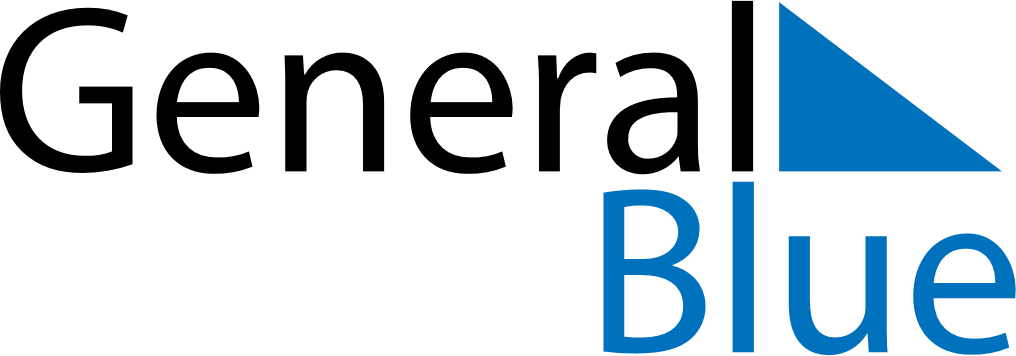 March 2027March 2027March 2027March 2027BelizeBelizeBelizeMondayTuesdayWednesdayThursdayFridaySaturdaySaturdaySunday1234566789101112131314Baron Bliss Day15161718192020212223242526272728Good FridayEaster SaturdayEaster SaturdayEaster Sunday293031Easter Monday